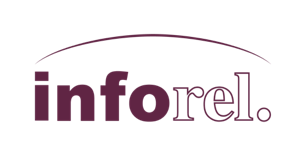 Ausschreibung «Woche der Religionen 2024»Sehr geehrte Damen und HerrenVon Montag, 4. bis Sonntag, 10. November 2024 findet wieder die alljährliche «Woche der Religionen» statt und Sie können sich mit einer Veranstaltung beteiligen. Im Verlauf der Woche soll die religiöse und weltanschauliche Vielfalt sichtbar werden. Sie sind in der Themenwahl frei. Das Projekt steht für interreligiösen Dialog, deswegen: planen Sie gemeinsam mit anderen Religionsgemeinschaften oder Organisationen eine Veranstaltung. Falls Sie teilnehmen wollen, Ihnen aber noch KooperationspartnerInnen oder Ideen fehlen, laden wir Sie herzlich zu einem Meet Up am Donnerstag, 07.03.2024 ein. Bei einem kleinen Apéro haben Sie die Gelegenheit, sich zu vernetzen und eine Veranstaltung gemeinsam zu planen. Wenn Sie ausserdem Unterstützung benötigen, melden Sie sich bitte frühzeitig bei uns.Wir laden Religionsgemeinschaften, interreligiöse Organisationen und interessierte Vereine herzlich ein, ihre Ideen für Veranstaltungen inkl. Budget im untenstehenden Formular bis zum 31.03.2024 bei INFOREL einzureichen. Für Ihre Veranstaltung erhalten Sie eine Aufwandsentschädigung für Raummiete, Durchführung, Moderation etc. in der Höhe von ca. 200 bis 900 CHF.Wir freuen uns über Ihren Programmbeitrag. Eingabeschluss bis zum 31.03.2024 können Veranstaltungsvorschläge (inkl. Budget) an INFOREL (liebs@inforel.ch) mit dem Formular (s.u.) gesendet werden. Meet Up für Unterstützung, Vernetzung und gemeinsame Planung von Veranstaltungen am Donnerstag, 07.03.2024, 18.00 – 19.30 Uhr, Missionsstrasse 21a, 4055 Basel, 2. Stock.Weitere Informationen finden Sie untenstehend oder auf unserer Website inforel.ch.Freundliche GrüsseIhr INFOREL-Team 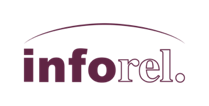 «Woche der Religionen 2024»Formular für die ProjekteingabeBitte senden Sie Ihre Eingabe in diesem Formular samt Budget unter Berücksichtigung der genannten Auswahlkriterien an: INFOREL, Swantje Liebs, liebs@inforel.ch / 079 647 65 52.«Woche der Religionen 2024»LeitfadenHier einige Anregungen zur Planung Ihrer Veranstaltung:Workshops: z.B. Kochen, Gesang, Musik, Fremdsprachen, Kalligrafie, Gedichte/ Gebete schreiben, Tanz, Meditation, Yoga – interreligiös Erfahrungsaustausch in der «lebendigen Bibliothek»: Menschen aus der Gemeinde erzählen aus ihren Biografien«Speed-Dating»: Diskussionsrunde zu bewegenden Fragen, wie z.B. An was glaubst du (nicht)?; Wie kommst du im Alltag zur Ruhe?;….Gemeinsamer Museumsbesuch: z. B. mit Führung und Diskussion zu religiöser Kunst; …Lesung + Besprechung + aktuelle Lesetipps: z.B. innerhalb eines bestehenden Lesekreises; …Filmvorführung + BesprechungStadtrundgang: religiöse Vielfalt im Quartier, …Interreligiöses Gespräch: z.B. Die 10 grössten Missverständnisse über unsere Religionen; Was kommt nach dem Tod?; Spielt «Glück» in den Religionen eine Rolle?;…Spannende Gäste einladen: z.B. TheologInnen; PsychologInnen; SchauspielerInnen; KünstlerInnen; …Morgens: z.B. Meditation/ Andacht/ Energizer oderMittags: z.B. Essen/ Kinderbetreuung/ Film oderAbends: z.B. Podiumsdiskussion/ Konzert/ WorkshopZeithorizont Zeithorizont Eingabeschluss31.03.2024Auswahl der Veranstaltungen10.04.2024DurchführungDurchführungKooperationspartnerNennen Sie hier bitte Ihre Organisation und die Organisation(en)/die Gruppierung(en), mit denen Sie zusammenarbeiten werden Umsetzung und ThemaVeranstaltung, Lesung, PodiumsdiskussionTheater, ForumtheaterFührung, AusstellungOffener WorkshopBeschreiben Sie hier bitte die Art der Umsetzung (max. 250 Zeichen inkl. Leerzeichen)ZielgruppenGesamte BevölkerungSpezifische GruppierungBeschreiben Sie bitte die Zielgruppen und wie diese erreicht werdenVeranstaltungsdatumNennen Sie uns alle (!) Ihnen möglichen Termine innerhalb der Woche (Datum und Uhrzeit).Auswahlkriterien Auswahlkriterien Bitte beachten Sie: Die Durchführung der Veranstaltung kann nicht garantiert werden. Wir orientieren uns für die Auswahl der Veranstaltungen an den folgenden Auswahlkriterien.Die Aktivität wird von mind. 2 Gruppierungen gemeinsam erarbeitet und ungesetztDie Aktivität passt in das Gesamtprogramm, welches vielfältig sein soll und sich aus vielen verschiedenen Veranstaltenden zusammensetzt.Die Aktivität ist öffentlichDie Aktivität ist kostenlos oder kostengünstigBudgetBudgetRaummiete, Zeitaufwand, Moderation, Apéro etc.Richtwert: Zwischen 200 und max. 900 CHF können entschädigt werden (der zur Verfügung stehende Betrag richtet sich nach der Gesamtanzahl der Veranstaltungen und den eingereichten Budgets)Tragen Sie hier bitte Ihr Budget mit Verwendungszweck einForm: «Welche Veranstaltung möchten Sie anbieten?»Zeiten: «Wann funktioniert Ihre Veranstaltung am besten?»